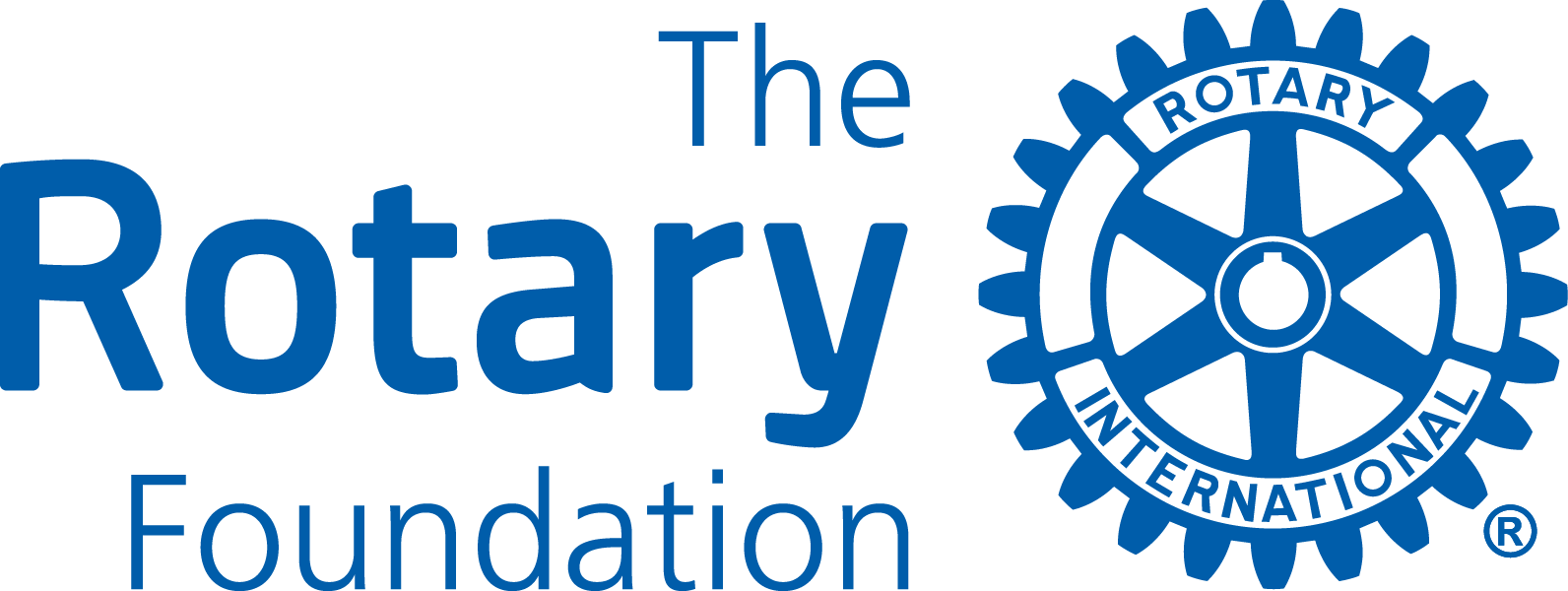 		                          Year 11-12 Scholarship Funding 2023                                  For Clubs Offering Scholarships    Application to Reserve Grant Funding for 2024 and 2025Please complete all information using MSWord CLUB AUTHORISATION Please reserve Foundation funding for the Year 11-12 Scholarship that this Rotary club has awarded to the school above for the school years 2024 (Year 11) and 2025 (Year 12). I understand that grant funds will be paid in two instalments, the first instalment upon receipt of a fully completed Interim Report, and the second on receipt of a fully completed Final Report for the scholarship, and that the funding will automatically expire if not claimed by the dates below.Applications close Friday November 10th 2023Instalments are paid to the club upon receipt of a fully completed claim/report with school receipt. Interim Report: Deadline 31st January 2025, payment made to club no later than February 2025Final Report: Deadline 31st January 2026, payment made to club no later than February 2026ROTARY CLUBContact NameROTARY CLUBContact emailSCHOOLContact NameSCHOOLContact emailHave you discussed the following items with the school?YesPThe purpose and guidelines for the scholarship That the scholarship funds are to be retained by the school and spent on the student’s behalfThe scholarship is to be offered to a student (or students) currently in Year 10 to cover the final two years of their secondary education at this school in 2023 and 2024The school will assess the student(s) as talented and motivated but financially disadvantaged.The need for the school to fully account for all expenditure under the scholarshipThe need for the school and Rotary Club to report to the Foundation on the scholarship at the end of Year 11 and again at the end of Year 12?How many students has the school decided will be supported by the scholarship?  (Max. 2)  Your Club Support of the ScholarshipYesPIs your club able to make an upfront payment of $1,500 to the school by January 31st 2024 and a further $1,000 by January 31st, 2025?Has your club committed to repeating this Scholarship for the same student(s) in 2025?Does the Rotarian named above as Club Contact take responsibility for administering the grant over the 2-year period 2024 and 2025?PRESIDENT’S NAMEPRESIDENT’S SIGNATUREDATE